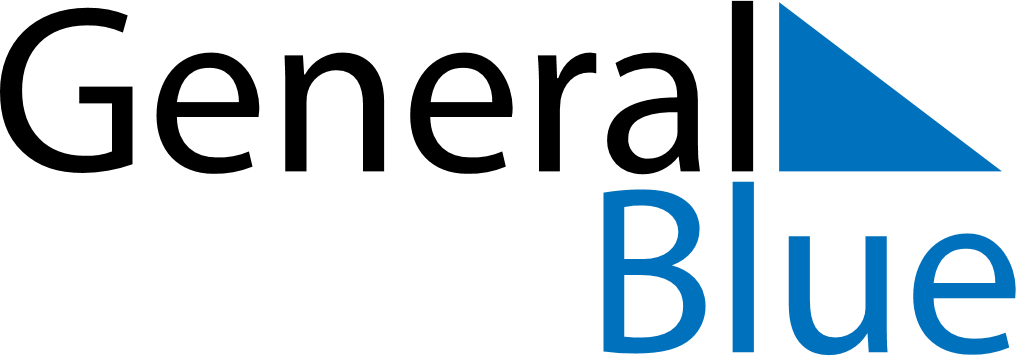 September 2028September 2028September 2028September 2028September 2028September 2028MaltaMaltaMaltaMaltaMaltaMaltaSundayMondayTuesdayWednesdayThursdayFridaySaturday123456789Victory Day1011121314151617181920212223Independence Day24252627282930NOTES